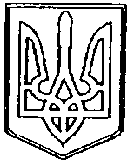 У К Р А Ї Н АЧОРТКІВСЬКА    МІСЬКА    РАДАВИКОНАВЧИЙ КОМІТЕТ48500 вул. Тараса Шевченка, буд.21, м.Чортків, Тернопільська обл.,  тел.(03552) 2-27-98, 2-06-35, факс 2-03-85 www.chortkiv.org.ua   E-mail: MOED@chortkiv.org.ua   Код ЄДРПОУ 24636045  	      Р І Ш Е Н Н Явід 15.07.2015 року № 172Про усунення недоліків уроботі Чортківського ВУВКГЗаслухавши нач. ВУВКГ Вівчара Валерія Васильовича про усунення недоліків у роботі  виробничого управління водопровідно – каналізаційного господарства виявлених тимчасовою комісією міської ради, голову тимчасової комісії Новосядлу О.Ю.,  розглянувши протокол засідання тимчасової комісії від 14.07.2015 року про погіршення фінансово – господарського стану справ на даному підприємстві, беручи до уваги збільшення заборгованості по оплаті за електроенергію та керуючись Законом України  ст. 27 (а) п. 1 «Про місцеве самоврядування в Україні», виконком Чортківської міської ради           ВИРІШИВ:Роботу Чортківського ВУВКГ по усуненню недоліків у  питанні фінансово-господарської діяльності вважати не задовільною. Начальнику  Чортківського ВУВКГ  Вівчару В.В оголосити сувору догану в термін до усунення виявлених недоліків у фінансово – господарській діяльності підприємства.  Начальнику  Чортківського ВУВКГ  Вівчару В.В про проведену роботу щодо фінансово – господарського стану справ підприємства проінформувати на черговому засіданні виконкому. У випадку, якщо проведена робота буде оцінена на черговому засіданні  «незадовільно»  - розглянути питання «Про звільнення з роботи на займаній посаді».Контроль за виконанням даного рішення залишаю за собою.Міський голова                                                                         М.В.ВЕРБІЦЬКИЙ